Plan de formation CoRoM pour un.e étudiant.e au doctorat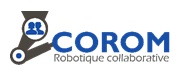 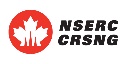 Prénom : _________________  Nom : ___________________

Institution d’attache : ________________________________
Utilisez le formulaire en ligne pour rapporter vos activités au fur et à mesure et envoyez, au besoin, les preuves de complétion à info@corom.ca.Note : Détails dans le Guide de programmeLes formations Mitacs Perfectionnement, les cours du CR+ (UdS) et de nombreux cours de l’ÉTS et de l’Université Laval sur des sujets comme la propriété intellectuelle, la gestion de projet, la créativité, l’entrepreneuriat, etc. sont des exemples de formations acceptables. Ci-dessous, se retrouvent d’autres cours de formation professionnelle pouvant être suivis. Vous pouvez également prendre des cours non-listés, mais vous devez nous en aviser pour assurer l’approbation de ceux-ci.https://www.usherbrooke.ca/cuefr/fr/programme-detudes/microprogramme-de-3e-cycle-denrichissement-des-competences-en-recherche/les-activites-de-formation/https://www.ulaval.ca/formationcontinue/formationshttp://www.perf.etsmtl.ca/Formations/005-Competences-professionnelleshttps://www.usherbrooke.ca/formation-continue/https://www.mitacs.ca/fr/programmes/perfectionnement/details-du-programmeDeux exemples de scénarios de formation professionnelle acceptables pour le doctoratRequis minimalDétails de l’activité(titre, endroit, sigle, date, etc.)Détails de l’activité(titre, endroit, sigle, date, etc.)Date /sessionComplétion (étudiant)Validation (CoRoM)InitiationConfirmation de l’inscription et/ou de l’octroi de bourseInitiationPlan de formationFormation professionnelle
Minimum 4 jours ou 4 créditsFormation au choix #1 Formation professionnelle
Minimum 4 jours ou 4 créditsFormation au choix #2 Formation professionnelle
Minimum 4 jours ou 4 créditsFormation au choix #3 SéminairesAssister aux séminaires offerts. Remplir la feuille de présences disponible à chaque séminaire.CompétitionParticiper au Robot’athlon ou Roboten 100hFormation académique (6 crédits)Adoption des technologies de robotique collaborative (RBT900)Formation académique (6 crédits)Robotique collaborative Forum d’étéForum d’été #1Forum d’étéForum d’été #2Stages en milieu industrielPremier stage en milieu industriel (4-6 mois). % du programme passé en entrepriseStages en milieu industrielDeuxième stage en milieu industriel (4-6 mois). Échange (opt)Échange international dans un laboratoire de recherche (optionnel)RapportsRapport de stage 1Rapport Mitacs ou via le formulaire en ligneRapport Mitacs ou via le formulaire en ligneRapportsRapport de stage 2Rapport Mitacs ou via le formulaire en ligneRapport Mitacs ou via le formulaire en ligneRapportsListe de contrôle remplie et signéeÀ la fin du programmeÀ la fin du programmeSignature de l’étudiantDateSignature du superviseurDateFormation (sujet)DuréeLeadership1 jour (activité non-créditée)Gestion d’équipe de travail1 jour (activité non-créditée)Créativité2 jours (activité non-créditée)Total4 joursFormation (sujet)DuréeRédaction scientifique 3 créditsGestion d’équipe de travail1 jour (activité non-créditée)Total 3 crédits + 1 jour